7	根据第86号决议（WRC-07，修订版），考虑为回应全权代表大会第86号决议（2002年，马拉喀什，修订版）–“卫星网络频率指配的提前公布、协调、通知和登记程序”– 而可能做出的修改和采取的其它方案，以便为合理、高效和经济地使用无线电频率及任何相关联轨道（包括对地静止卫星轨道）提供便利；7(J)	问题J – 《无线电规则》附录30附件1第1节中的“Pfd限值”引言该文件介绍了欧洲有关WRC-19议项7问题J的共同提案。CEPT得出结论，《无线电规则》附录30附件1第1节第一段中所述pfd限值
-103.6 dB(W/(m2 · 27 MHz))是一个在边界区域和任何其他主管部门所辖领土内不得超越的硬限值，以便保护卫星广播业务（BSS）指配免受位于有用BSS网络周围9弧以外的BSS网络可能造成的干扰。如果任何主管部门报告在其所辖领土范围内pfd超过了这一限值，则操作超出pfd限值指配的主管部门在收到pfd超标的报告时，须立即将报告pfd超标的主管部门领土内的超出部分减少到可接受的水平。欧洲提案对应于《无线电规则》附录30附件1的无修改。提案附录30（WRC-15，修订版）关于11.7-12.2 GHz（3区）、11.7-12.5 GHz（1区）和
12.2-12.7 GHz（2区）频段内所有业务的条款以及
与卫星广播业务的相关规划和指配表1（WRC-03）附件1（WRC-15，修订版）确定一个主管部门的业务是否受到2区规划的拟议的修改或
1区和3区列表中拟议的新的或修改的指配的影响或根据
本附录有必要寻求与任何其他主管部门25
达成协议时的限值NOC	EUR/16A19A10/1#501321	干扰符合1区和3区的规划或1区和3区列表的频率指配或1区和3区列表中新的或修改的指配的极限值理由：	CEPT指出，边界区域和任何其他主管部门所辖领土内不得超越限值
−103.6 dB(W/(m2 · 27 MHz))。如果任何主管部门报告在其所辖领土范围内pfd超过了这一限值，则操作超出pfd限值指配的主管部门在收到pfd超标的报告时，须立即将报告pfd超标的主管部门领土内的超出部分减少到可接受的水平。______________世界无线电通信大会（WRC-19）
2019年10月28日-11月22日，埃及沙姆沙伊赫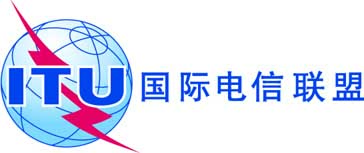 全体会议文件 16 (Add.19)(Add.10)-C2019年10月8日原文：英文欧洲共同提案欧洲共同提案大会工作提案大会工作提案议项7(J)议项7(J)